TEKNİK SORU ANKETİ *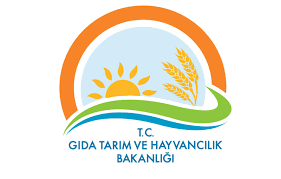 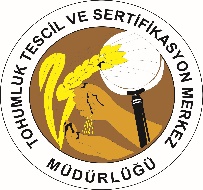 (TECHNICAL QUESTIONNAIRE FORM)7.	Çeşidin incelenmesinde yardımcı olabilecek başka bilgiler 	Additional information which may help in the examination of the variety7.1	5. ve 6. bölümlerde verilen bilgilere ek olarak, çeşitliliği ayırt etmeye yardımcı olabilecek ek karakterler var mı?	In addition to the information provided in sections 5 and 6, are there any additional characteristics which may help 	to distinguish the variety?Evet - Yes	[   ]			Hayır - No	[   ]	(Cevabınız evet ise, lütfen ayrıntı veriniz)7.2	Çeşidin incelenmesi için özel koşullar 	Special conditions for the examination of the variety7.2.1	Çeşidin yetiştirilmesi veya inceleme yapılması için herhangi bir özel şart var mı?	Are there any special conditions for growing the variety or conducting the examination?	 Evet - Yes	[   ]			Hayır - No	[   ]7.2.2	Cevabınız evet ise, lütfen ayrıntı veriniz: 	If yes, please give details:7.3	Diğer bilgiler            Other information7.3.1  	Yetiştirme sezonu             Growing season 	(a)	İlkbahar							[    ]	Spring	(b)	Yaz							[    ]	Summer	(c)	Sonbahar						[    ]	Autumn 	(d)	Kış 						              [    ]	Winter	7.3.2 	Kullanım şekli            Main use(a)	Sanayilik						[    ] 	Processing	(b)	Taze tüketim						[    ]	 Fresh market	(c)	Diğer							[    ]	(lütfen ayrıntıları belirtiniz)	Other	(please provide details)7.3.3 	Yetiştirme şekli	             Type of culture    (a)Örtüaltı			                                                            [    ]     Greenhouse   (b)Açık alanda				                                [    ]     In the open		    (c)	Diğer	[    ]	[    ] (lütfen ayrıntıları belirtiniz)           Other	 (please provide details)#   Yetkililer bu bilginin bazı kısımlarının Teknik Soru Anketi’nin gizli bir bölümünde sunulmasına izin verebilir.Authorities may allow certain of this information to be provided in a confidential section of the Technical Questionnaire8.	Çeşidin kayıt altına alınması için izinAuthorization for release	(a)	Çeşidin kayıt altına alınması ile ilgili mevzuat kapsamında çevre, insan ve hayvan sağlığının korunmasıyla ilgili herhangi bir ön izin alınması gerekiyor mu?Does the variety require prior authorization for release under legislation concerning the protection of the environment, human and animal health?Evet - Yes	[   ]			Hayır - No	[   ]	(b)	Böyle bir izin alındı mı? Has such authorization been obtained?Evet - Yes	[   ]			Hayır - No	[   ]Eğer (b) için cevabınız evet ise, iznin bir kopyasını ekleyin. If the answer to (b) is yes, please attach a copy of the authorization.9.	 İncelenecek olan veya inceleme amacıyla verilecek bitki materyali hakkında bilgi Information on plant material to be examined or submitted for examination9.1	Bir çeşide ait bazı karakterler, zararlı ve hastalıklardan, kimyasal ilaçlamadan (örneğin büyümeyi geciktirici kimyasallar veya pestisitler), doku kültüründen, farklı anaçlardan, bir ağacın farklı büyüme evreleri sırasında alınmış çeliklerden vb. etkilenebilir.The expression of a characteristic or several characteristics of a variety may be affected by factors, such as pests and diseases, chemical treatments (e.g. growth retardants or pesticides), effects of tissue culture, different rootstocks, scions taken from different growth phases of a tree, etc.9.2	Bitki materyali, yetkili makamlar tarafından izin verilmedikçe veya istenmedikçe çeşidin karakterlerini etkileyecek herhangi bir ilaçlamaya tabi tutulmamalıdır.  Bitki materyali böyle bir ilaçlamadan geçirildiyse, bu işlemin bütün detaylarını belirtiniz.  Bu bağlamda, bilginiz dahilinde, bitki materyalinin aşağıdaki unsurlara maruz kalıp kalmadığını belirtiniz: The plant material should not have undergone any treatment which would affect the expression of the characteristics of the variety, unless the competent authorities allow or request such treatment.  If the plant material has undergone such treatment, full details of the treatment must be given.  In this respect, please indicate below, to the best of your knowledge, if the plant material to be examined has been subjected to:(a)	Mikroorganizmalar (örn. virüs, bakteri, fitoplazma)	Evet  - Yes [  ]	Hayır  - No [   ]Microorganisms (e.g. virus, bacteria, phytoplasma)(b)	Kimyasal ilaçlama (örn. büyüme geciktirici, pestisit) 	Evet  - Yes [  ]	Hayır  - No [   ]Chemical treatment (e.g. growth retardant, pesticide)(c)	Doku kültürü	Evet  - Yes [  ]	Hayır  - No [   ]Tissue culture(d)	Diğer faktörler 	Evet  - Yes [  ]	Hayır  - No [   ]Other factors"Evet" dediğiniz yerler için lütfen ayrıntı veriniz. Please provide details for where you have indicated “yes”……………………………………………………………10.	Burada belirttiğim bütün bilgilerin, bilgim dahilinde doğru olduğunu beyan ederim. I hereby declare that, to the best of my knowledge, the information provided in this form is correct.Tarih                                                                                                                         İsim(ler) ve İmza(lar)	Date                                                                                                                       Name(s) and Signature(s)**  Başvuru tarihi (Application date)	:**  Dosya numarası (File number)	:**  Başvuru tarihi (Application date)	:**  Dosya numarası (File number)	:1.Botanik sınıflandırması  (Botanical classification);1.1.Cins (Genus)	:1.2. Türü (Species)	: Kenevir HempCannabis sativa L.2. Başvuru yapan (Applicant)Kişi veya Kuruluş				:(Person or Company Institute)			Adresi                                                                   :(Address)Telefon ve faks numarası	                             :		(Phone and fax number)			e-posta adresi (e-mail address)		:Islahçı (Eğer başvuru sahibinden farklı ise)(Breeder (if different from applicant))		3. Önerilen isimlendirme ve ıslahçı referansı      Proposed denomination and breeder’s reference Çeşidin önerilen adı	                                             :(Proposal for variety name)Varsa geçici adı (ıslahçının onayı ile) 	               :(Provisional designation (breeder’s reference))Islah edildiği yer ve yılı 			:(Location and year of breeding)Islah eden kişi veya kuruluş			:(Person or foundation of breeding)	2. Başvuru yapan (Applicant)Kişi veya Kuruluş				:(Person or Company Institute)			Adresi                                                                   :(Address)Telefon ve faks numarası	                             :		(Phone and fax number)			e-posta adresi (e-mail address)		:Islahçı (Eğer başvuru sahibinden farklı ise)(Breeder (if different from applicant))		3. Önerilen isimlendirme ve ıslahçı referansı      Proposed denomination and breeder’s reference Çeşidin önerilen adı	                                             :(Proposal for variety name)Varsa geçici adı (ıslahçının onayı ile) 	               :(Provisional designation (breeder’s reference))Islah edildiği yer ve yılı 			:(Location and year of breeding)Islah eden kişi veya kuruluş			:(Person or foundation of breeding)	*Başvuru formu eksiksiz doldurulmalıdır. Lütfen bütün sorulara cevap veriniz aksi takdirde başvurunuz kabul edilmeyecektir.(To be completed in connection with an application. Please answer all questions otherwise your application is not applicable.)**Başvuruyu kabul eden tarafından doldurulacaktır. (Will be filled by the acceptance.)*Başvuru formu eksiksiz doldurulmalıdır. Lütfen bütün sorulara cevap veriniz aksi takdirde başvurunuz kabul edilmeyecektir.(To be completed in connection with an application. Please answer all questions otherwise your application is not applicable.)**Başvuruyu kabul eden tarafından doldurulacaktır. (Will be filled by the acceptance.)#4.	Islah programı ve çeşidin çoğaltımı hakkında bilgi Information on the breeding scheme and propagation of the variety 	4.1 	Islah şeması (Breeding scheme)	 Çeşidin elde edilmesi (Variety resulting from)4.1.1	MelezlemeCrossing  (a)	kontrollü melezleme	[    ](lütfen ebeveyn çeşitlerini belirtiniz)	controlled cross (please state parent varieties)	(b)	kısmen bilinen melezleme	[    ](lütfen bilinen ebeveyn çeşidini(çeşitlerini) belirtiniz)partially known cross	(please state known parent variety(ies))	(c)	bilinmeyen melezleme 	[    ]	unknown cross4.1.2	Mutasyon	[    ](lütfen ebeveyn çeşidini belirtiniz) Mutation (please state parent variety)	4.1.3	Keşif ve geliştirme	[    ](nerede,  ne zaman keşfedildiğini ve nasıl geliştirildiğini belirtiniz) Discovery and development (please state where and when discovered and how developed)4.1.4	Diğer	[    ] (lütfen ayrıntıları belirtiniz) Other (please provide details)		4.2	Çeşit çoğaltım yöntemi Method of propagating the variety4.2.1	Tohumdan çoğaltımı yapılan çeşitlerSeed-propagated varieties(a)	Kendine tozlanan	[    ] Self-pollination	(b)	Yabancı tozlanan Cross-pollination 	(i)	popülasyon		[    ]population			(ii)	sentetik çeşit	[    ]synthetic variety	(c)	Melez	[    ] Hybrid	(d)	Diğer	[    ] (lütfen ayrıntıları belirtiniz)Other (please provide details)4.2.2	Diğer								      [    ](lütfen ayrıntıları belirtiniz) Other	 (please provide details)4.3 Hibrit (F1) çeşitleri oluşturan ebeveynleri hakkındaki bilgiler gizli olarak mı ele alınacaktır?                   Will the information about the parents of the hybrid varieties be confidential?                  Evet - Yes	[   ]			Hayır - No	[   ]       (Cevabınız evet ise, bu bilgileri gizli olarak forma ekleyiniz.)       (If yes, please attach these informations secretly.)       (Cevabınız hayır ise, ıslah şemasını ekleyiniz.)       (If yes, please attach breeding scheme.)#4.	Islah programı ve çeşidin çoğaltımı hakkında bilgi Information on the breeding scheme and propagation of the variety 	4.1 	Islah şeması (Breeding scheme)	 Çeşidin elde edilmesi (Variety resulting from)4.1.1	MelezlemeCrossing  (a)	kontrollü melezleme	[    ](lütfen ebeveyn çeşitlerini belirtiniz)	controlled cross (please state parent varieties)	(b)	kısmen bilinen melezleme	[    ](lütfen bilinen ebeveyn çeşidini(çeşitlerini) belirtiniz)partially known cross	(please state known parent variety(ies))	(c)	bilinmeyen melezleme 	[    ]	unknown cross4.1.2	Mutasyon	[    ](lütfen ebeveyn çeşidini belirtiniz) Mutation (please state parent variety)	4.1.3	Keşif ve geliştirme	[    ](nerede,  ne zaman keşfedildiğini ve nasıl geliştirildiğini belirtiniz) Discovery and development (please state where and when discovered and how developed)4.1.4	Diğer	[    ] (lütfen ayrıntıları belirtiniz) Other (please provide details)		4.2	Çeşit çoğaltım yöntemi Method of propagating the variety4.2.1	Tohumdan çoğaltımı yapılan çeşitlerSeed-propagated varieties(a)	Kendine tozlanan	[    ] Self-pollination	(b)	Yabancı tozlanan Cross-pollination 	(i)	popülasyon		[    ]population			(ii)	sentetik çeşit	[    ]synthetic variety	(c)	Melez	[    ] Hybrid	(d)	Diğer	[    ] (lütfen ayrıntıları belirtiniz)Other (please provide details)4.2.2	Diğer								      [    ](lütfen ayrıntıları belirtiniz) Other	 (please provide details)4.3 Hibrit (F1) çeşitleri oluşturan ebeveynleri hakkındaki bilgiler gizli olarak mı ele alınacaktır?                   Will the information about the parents of the hybrid varieties be confidential?                  Evet - Yes	[   ]			Hayır - No	[   ]       (Cevabınız evet ise, bu bilgileri gizli olarak forma ekleyiniz.)       (If yes, please attach these informations secretly.)       (Cevabınız hayır ise, ıslah şemasını ekleyiniz.)       (If yes, please attach breeding scheme.)5.	Çeşidin belirtilecek karakterleri (parantez içindeki sayı UPOV test kılavuzundaki karaktere karşılık gelmektedir, lütfen en uygun notu veriniz).Characteristics of the variety to be indicated (the number in brackets refers to the corresponding characteristic in UPOV Test Guidelines;  please mark the note which best corresponds.)5.	Çeşidin belirtilecek karakterleri (parantez içindeki sayı UPOV test kılavuzundaki karaktere karşılık gelmektedir, lütfen en uygun notu veriniz).Characteristics of the variety to be indicated (the number in brackets refers to the corresponding characteristic in UPOV Test Guidelines;  please mark the note which best corresponds.)5.	Çeşidin belirtilecek karakterleri (parantez içindeki sayı UPOV test kılavuzundaki karaktere karşılık gelmektedir, lütfen en uygun notu veriniz).Characteristics of the variety to be indicated (the number in brackets refers to the corresponding characteristic in UPOV Test Guidelines;  please mark the note which best corresponds.)5.	Çeşidin belirtilecek karakterleri (parantez içindeki sayı UPOV test kılavuzundaki karaktere karşılık gelmektedir, lütfen en uygun notu veriniz).Characteristics of the variety to be indicated (the number in brackets refers to the corresponding characteristic in UPOV Test Guidelines;  please mark the note which best corresponds.)Özellikler                                              Characteristics  Örnek çeşitler     Example Varieties                   Not Note5.1
(11)Çiçeklenme zamanı                             Time of male floweringçok erken                                               very earlyFinola1[   ]çok erken ile   erken arası                   very early to early2[   ]erken                                                      earlySanthica 273[   ]orta erken                                              early to medium4[   ]Orta                                                         mediumDioica 885[   ]Orta geç                                                  medium to late6[   ]Geç                                                          lateFutura 757[   ]Geç ile çok geç arası                             late to very late8[   ]Çok geç                                                   very lateKompolti9[   ]5.2  (13)Çiçeklerde : THC miktarı                     Inflorescence: THC contentYok veya çok az                                     absent or very lowSanthica 231[   ]Az                                                             low2[   ]Orta                                                         mediumUso 313[   ]Yüksek                                                     high4[   ]Çok yüksek                                              very highMedisins5[   ]Özellikler                                                Characteristics  Örnek çeşitler     Example Varieties                   Not Note5.3
(14)Bitki: Erselik bitkilerin oranı                Plant: proportion of hermaphrodite plantsDüşük                                                      low1[   ]Düşük  ile orta arası                             low to medium2[   ]Orta                                                         medium3[   ]Orta ile yüksek arası                             medium to high4[   ]Yüksek                                                     high5[   ]5.4
(15)Bitki: dişi bitkilerin oranı                    Plant: proportion of female plantsDüşük                                                      low1[   ]Düşük ile orta arası                               low to medium2[   ]Orta                                                          medium3[   ]Orta ile yüksek arası                              medium to high4[   ]Yüksek                                                      high5[   ]5.5
(16)Bitki: erkek bitkilerin oranı                Plant: proportion of male plantsDüşük                                                      low1[   ]Düşük ile orta arası                               low to medium2[   ]Orta                                                          medium3[   ]Orta ile yüksek arası                              medium to high4[   ]Yüksek                                                      high5[   ]Özellikler                                               Characteristics  Örnek çeşitler     Example Varieties                   Not Note5.6
(17)Bitki: doğal yüksekliği                        Plant: natural heightÇok kısa                                                   very short1[   ]Çok kısa ile kısa arası                             very short to short2[   ]Kısa                                                           shortFinola3[   ]Kısa ile orta arası                                   short to medium4[   ]Orta                                                          mediumUso 315[   ]Orta ile uzun arası                                 medium to long6[   ]Uzun                                                         longFerimon7[   ]Uzun ile çok uzun arası                         long to very long8[   ]Çok uzun                                                  very long9[   ]6.	Benzer çeşitler ile aday çeşitler arasındaki farklılıklarSimilar varieties and differences from those varietiesLütfen aşağıdaki tabloyu, aday çeşidinizin, aday çeşidinize en çok benzeyen diğer çeşitten (veya çeşitlerden) nasıl ayırt edildiğine dair bilgi vermek için kullanınız.  Bu bilgi deneme yapacak kuruluşun farklılık değerlendirmesini daha etkili bir şekilde yapmasına yardımcı olabilir.Please use the table, and space provided for comments, below to provide information on how your candidate variety differs from the variety (or varieties) which, to the best of your knowledge, is (or are) most similar.  This information may help the examination authority to conduct its examination of distinctness in a more efficient way.6.	Benzer çeşitler ile aday çeşitler arasındaki farklılıklarSimilar varieties and differences from those varietiesLütfen aşağıdaki tabloyu, aday çeşidinizin, aday çeşidinize en çok benzeyen diğer çeşitten (veya çeşitlerden) nasıl ayırt edildiğine dair bilgi vermek için kullanınız.  Bu bilgi deneme yapacak kuruluşun farklılık değerlendirmesini daha etkili bir şekilde yapmasına yardımcı olabilir.Please use the table, and space provided for comments, below to provide information on how your candidate variety differs from the variety (or varieties) which, to the best of your knowledge, is (or are) most similar.  This information may help the examination authority to conduct its examination of distinctness in a more efficient way.6.	Benzer çeşitler ile aday çeşitler arasındaki farklılıklarSimilar varieties and differences from those varietiesLütfen aşağıdaki tabloyu, aday çeşidinizin, aday çeşidinize en çok benzeyen diğer çeşitten (veya çeşitlerden) nasıl ayırt edildiğine dair bilgi vermek için kullanınız.  Bu bilgi deneme yapacak kuruluşun farklılık değerlendirmesini daha etkili bir şekilde yapmasına yardımcı olabilir.Please use the table, and space provided for comments, below to provide information on how your candidate variety differs from the variety (or varieties) which, to the best of your knowledge, is (or are) most similar.  This information may help the examination authority to conduct its examination of distinctness in a more efficient way.6.	Benzer çeşitler ile aday çeşitler arasındaki farklılıklarSimilar varieties and differences from those varietiesLütfen aşağıdaki tabloyu, aday çeşidinizin, aday çeşidinize en çok benzeyen diğer çeşitten (veya çeşitlerden) nasıl ayırt edildiğine dair bilgi vermek için kullanınız.  Bu bilgi deneme yapacak kuruluşun farklılık değerlendirmesini daha etkili bir şekilde yapmasına yardımcı olabilir.Please use the table, and space provided for comments, below to provide information on how your candidate variety differs from the variety (or varieties) which, to the best of your knowledge, is (or are) most similar.  This information may help the examination authority to conduct its examination of distinctness in a more efficient way.6.	Benzer çeşitler ile aday çeşitler arasındaki farklılıklarSimilar varieties and differences from those varietiesLütfen aşağıdaki tabloyu, aday çeşidinizin, aday çeşidinize en çok benzeyen diğer çeşitten (veya çeşitlerden) nasıl ayırt edildiğine dair bilgi vermek için kullanınız.  Bu bilgi deneme yapacak kuruluşun farklılık değerlendirmesini daha etkili bir şekilde yapmasına yardımcı olabilir.Please use the table, and space provided for comments, below to provide information on how your candidate variety differs from the variety (or varieties) which, to the best of your knowledge, is (or are) most similar.  This information may help the examination authority to conduct its examination of distinctness in a more efficient way.6.	Benzer çeşitler ile aday çeşitler arasındaki farklılıklarSimilar varieties and differences from those varietiesLütfen aşağıdaki tabloyu, aday çeşidinizin, aday çeşidinize en çok benzeyen diğer çeşitten (veya çeşitlerden) nasıl ayırt edildiğine dair bilgi vermek için kullanınız.  Bu bilgi deneme yapacak kuruluşun farklılık değerlendirmesini daha etkili bir şekilde yapmasına yardımcı olabilir.Please use the table, and space provided for comments, below to provide information on how your candidate variety differs from the variety (or varieties) which, to the best of your knowledge, is (or are) most similar.  This information may help the examination authority to conduct its examination of distinctness in a more efficient way.6.	Benzer çeşitler ile aday çeşitler arasındaki farklılıklarSimilar varieties and differences from those varietiesLütfen aşağıdaki tabloyu, aday çeşidinizin, aday çeşidinize en çok benzeyen diğer çeşitten (veya çeşitlerden) nasıl ayırt edildiğine dair bilgi vermek için kullanınız.  Bu bilgi deneme yapacak kuruluşun farklılık değerlendirmesini daha etkili bir şekilde yapmasına yardımcı olabilir.Please use the table, and space provided for comments, below to provide information on how your candidate variety differs from the variety (or varieties) which, to the best of your knowledge, is (or are) most similar.  This information may help the examination authority to conduct its examination of distinctness in a more efficient way.Aday çeşidinize benzer çeşit(ler)in isimlendirilmesi Denomination(s) of variety(ies) similar to your candidate varietyAday çeşidinize benzer çeşit(ler)in isimlendirilmesi Denomination(s) of variety(ies) similar to your candidate varietyAday çeşidinize benzer çeşit(ler)in isimlendirilmesi Denomination(s) of variety(ies) similar to your candidate varietyAday çeşidinize benzer çeşit(ler)in isimlendirilmesi Denomination(s) of variety(ies) similar to your candidate varietyAday çeşidinize benzer çeşit(ler)in isimlendirilmesi Denomination(s) of variety(ies) similar to your candidate varietyAday çeşidinize benzer çeşit(ler)in isimlendirilmesi Denomination(s) of variety(ies) similar to your candidate varietyAday çeşidiniz için karakter(ler)in tezahür durumlarını belirtiniz.Describe the expression of the characteristic(s) for your candidate varietyÖrnek ExampleBitki: doğal yükseklikPlant: natural heightBitki: doğal yükseklikPlant: natural heightkısashortkısashortuzunlonguzunlongYorumlar:Comments:Yorumlar:Comments:Yorumlar:Comments:Yorumlar:Comments:Yorumlar:Comments:Yorumlar:Comments:Yorumlar:Comments: